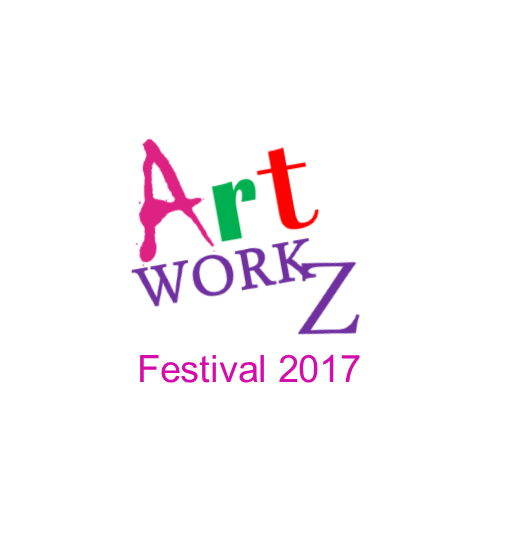 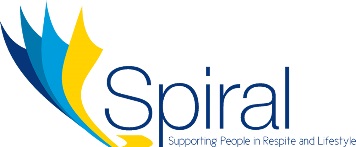 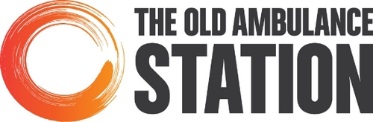 ARTIST DETAILS ARTIST DETAILS ARTIST DETAILS ARTIST DETAILS ARTIST DETAILS Name:Name:Email:Email:Phone: Postcode: ARTWORK DETAILS (One Entry Per Piece)ARTWORK DETAILS (One Entry Per Piece)ARTWORK DETAILS (One Entry Per Piece)ARTWORK DETAILS (One Entry Per Piece)Name of Piece:Type of Piece: (Please tick where applicable) Painting Photography Sculpture  Other If Other,                           Please Give Description: Art Piece For Sale  Yes NoIf Yes, Price: $Do you give permission for piece to be photographed?Do you give permission for piece to be photographed? Yes NoArtwork Specifications: PLEASE NOTE: Metal frames cannot be displayed, wooden frames ONLY Photographs to be mounted on white card for pinning and hanging Metal frames cannot be displayed, wooden frames ONLY Photographs to be mounted on white card for pinning and hanging Metal frames cannot be displayed, wooden frames ONLY Photographs to be mounted on white card for pinning and hanging PAYMENT DETAILS PAYMENT DETAILS PAYMENT DETAILS PAYMENT DETAILS Submission Fee:   $10.00Student / Concession Fee:  $5.00Payment Options: In PersonSpiral Centre 122 Image Flat Road, Nambour Monday – Friday 9:00am – 4:00pmPay with Submission of Entry Form In PersonSpiral Centre 122 Image Flat Road, Nambour Monday – Friday 9:00am – 4:00pmPay with Submission of Entry Form Deposit Into AccountBank: Westpac Name: Supporting People in Respite and Lifestyles IncBSB: 034 - 204Account No.: 881677Reference : Surname Art (MUST INCLUDE REFERENCE)Deposit Into AccountBank: Westpac Name: Supporting People in Respite and Lifestyles IncBSB: 034 - 204Account No.: 881677Reference : Surname Art (MUST INCLUDE REFERENCE)Payment Due: Friday 18th August Friday 18th August Friday 18th August IMPORTANT INFORMATIONIMPORTANT INFORMATIONIMPORTANT INFORMATIONIMPORTANT INFORMATIONEntry Form Submission: Via Email: jasmineb@spiralinc.org.au  Via Person: 122 Image Flat Road Nambour, Monday 9:00am - 4:00pmVia Person: 122 Image Flat Road Nambour, Monday 9:00am - 4:00pmArtwork Submission: Please contact Spiral on (07) 5476 2711 to schedule drop off time for artwork at The Old Ambulance Station, 80 Howard Street Nambour QLD 4560Please contact Spiral on (07) 5476 2711 to schedule drop off time for artwork at The Old Ambulance Station, 80 Howard Street Nambour QLD 4560Please contact Spiral on (07) 5476 2711 to schedule drop off time for artwork at The Old Ambulance Station, 80 Howard Street Nambour QLD 4560